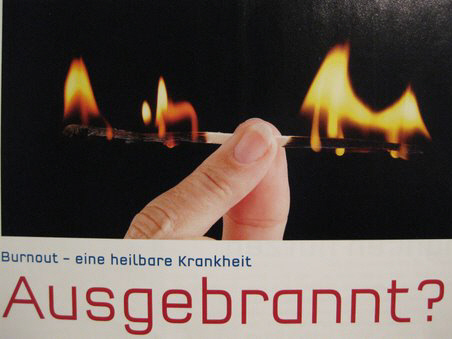 Lösungen:Informationsflut/ Arbeitsverdichtung/ FreizeitstressNicht auf einmal gekommen/ hat es über Jahre gemerkt/ inner Unzufriedenheit/ schon morgens hatte er keine Lust/ erhatte einen guten Job, fühlte sich aber nicht wohl? Stress entsteht im Kopf/nicht die Ereignisse, man selbst setzt sich unter Druck/das Gehirn schüttet Stresshormone aus, es steht unter Daueralarm/Wenn man sich nach einem Wochenende nicht erholt fühlt/ Tinitus/ Gehörstürze/Magenschmerzen/ häufige Kopfschmerzen/ fehlende LebensfreudeNach der Analyse der Ursachen versucht sie ihr Verhalten, ihre Einstellungen, Prinzipien und Wertvorstellungen zu verändern.Selbstständiger StresscoachBringt verschiedensten Leuten bei, gelassener zu werden, mit den eigenen Kräften hauszuhaltensich frühzeitig mit sich selbst beschäftigen/herausfinden, was nicht in Ordnung ist, was helfen könnte/ eigene Gedanken und Vorstellungen verändern/ sich Auszeiten gönnen/ entschleunigen/ sich etwas Gutes tunImmer Vollgas gebenUnter Stress stehenHormone ausschütten Mit Stress umgehensich unter Stress setzen